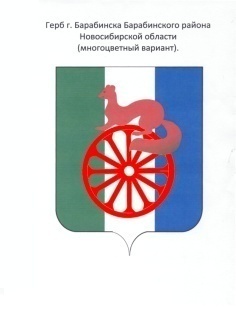 АДМИНИСТРАЦИЯ ГОРОДА БАРАБИНСКА БАРАБИНСКОГО РАЙОНА НОВОСИБИРСКОЙ ОБЛАСТИПОСТАНОВЛЕНИЕ 29.03.2016 № 239Об  изменении  договора наймажилого помещения маневренного фонда Руководствуясь статьями 95, 100, 105  Жилищного кодекса РФ, Уставом  города Барабинска Барабинского района Новосибирской областиПОСТАНОВЛЯЮ:Изменить договор найма жилого помещения маневренного фонда на комнату № 506 по ул. Кирова, д. 24,  в связи с изменением состава семьи нанимателя Кацуры Зинаиды Петровны, общая площадь 13,9 кв.м., жилая площадь  13,9 кв.м., состав семьи 2 чел: она, муж - Пушкарь Александр Степанович, 1952 г.р. Договор № 3. Глава администрации                                                                         М.А. Овсянников